Menus de la semaine Du 18 au 22 décembre 2023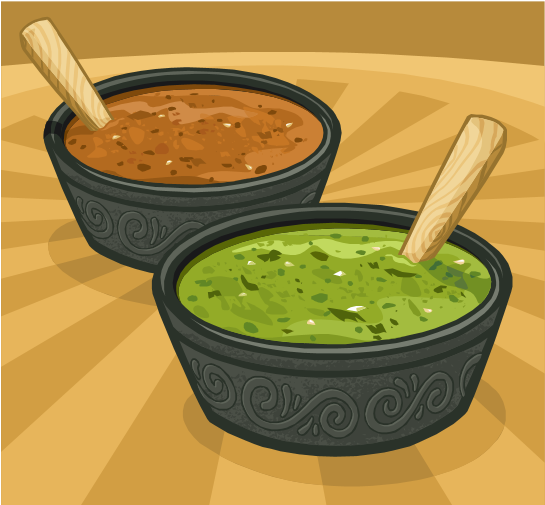 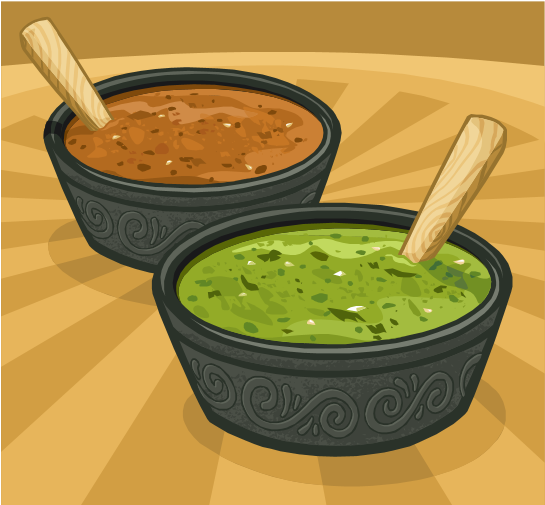 LUNDI MARDI VégétarienJEUDI VENDREDIMENU DE NOËLEntrée Œuf cocotte à la crèmeTarte aux fromages Pâté en crouteVelouté de potimarron Plat Tender de colin d’ Alaska corn flakes Tortellini épinard ricotta   Paupiette de veau Côte de blette  Roti de dindonneau au marron pomme dauphine  Fromage FROMAGE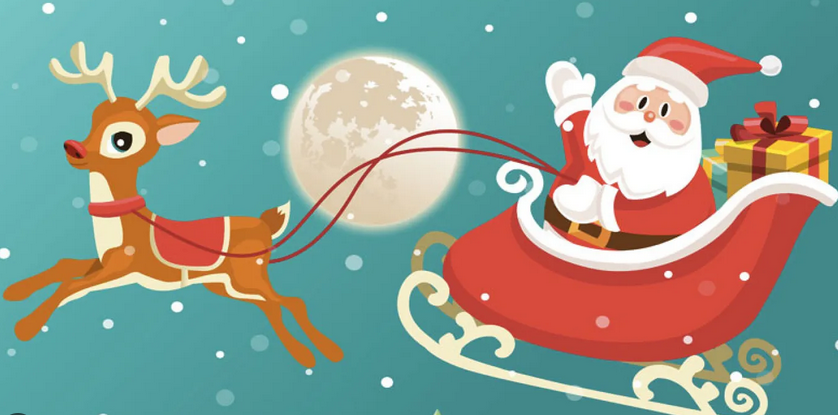 Dessert Mousse citronClémentine papilloteflan chocolatBuche de noël